NSEE Elementary Soccer JamboreeThursday Oct. 13th 2016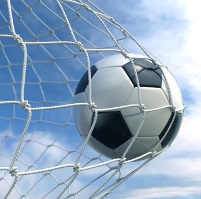 SCHEDULEThe cost to play in the Jamboree is $70.  Please make your cheque payable to North & South Esk Elementary School.  All monies collected will help cover the costs of medals and referees.Note:Games will be 30 minutes in length (7players vs 7players)Each team will play 4 games in total. Winning team will be the team with the best record after the round robin.If there is a tie, champion will be declared by first head to head followed by goals for and against.Thu Oct. 13th 20163:45 PMNSEE 2St. Andrew'sField AThu Oct. 13th 20163:45 PMBaie St. AnneMiramichi RuralField BThu Oct. 13th 20164:15 PMNSEE 1NSEE 2Field BThu Oct. 13th 20164:15 PMSt. Andrew'sBaie St. AnneField AThu Oct. 13th 20164:45 PMMiramichi RuralNSEE 2Field AThu Oct. 13th 20164:45 PMSt. Andrew'sNSEE 1Field BThu Oct. 13th 20165:15 PMNSEE 2Baie St. AnneField BThu Oct. 13th 20165:15 PMNSEE 1Miramichi RuralField AThu Oct. 13th 20165:45 PMMiramichi RuralSt. Andrew'sField BThu Oct. 13th 20165:45 PMBaie St. AnneNSEE 1Field A